Supplementary Figures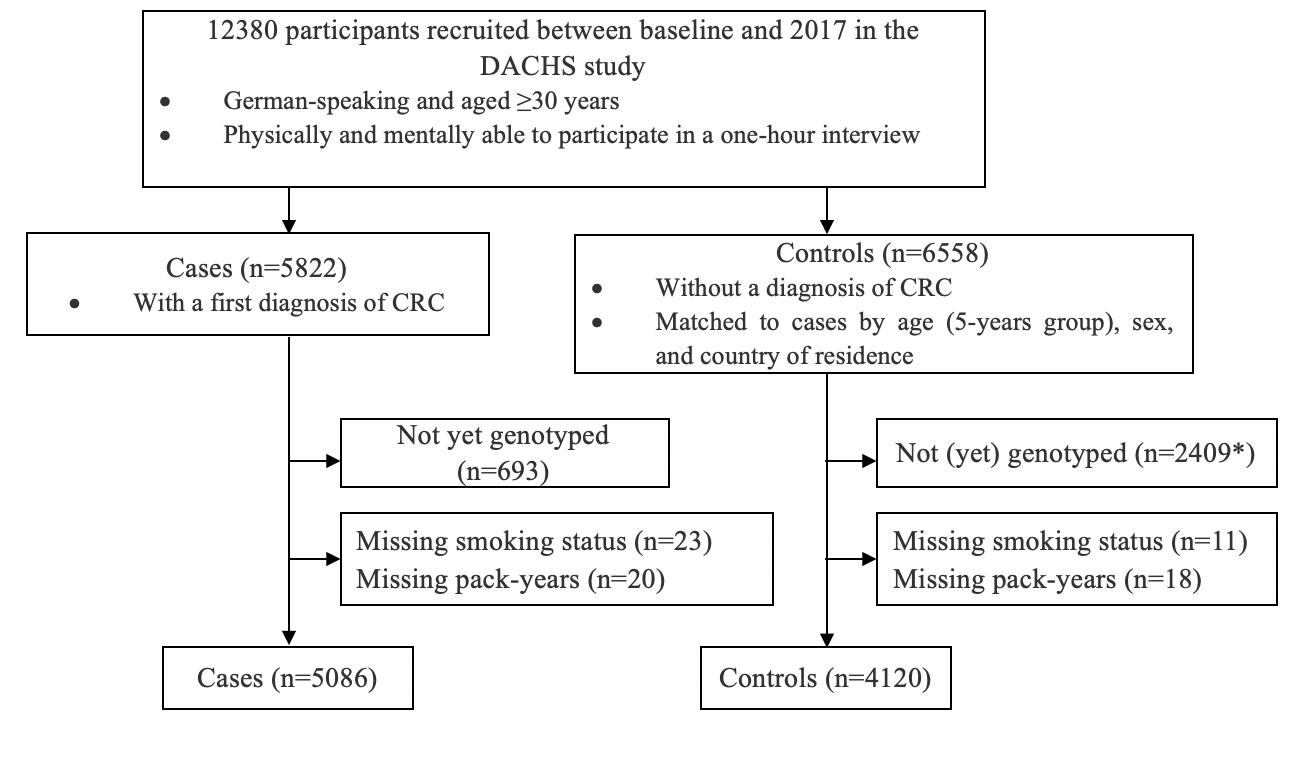 Figure S1. Flowchart of inclusion of study participants. *1945 of them participating with a short self-administered questionnaire only rather than a personal interview with blood sampling; 464 not genotyped yet.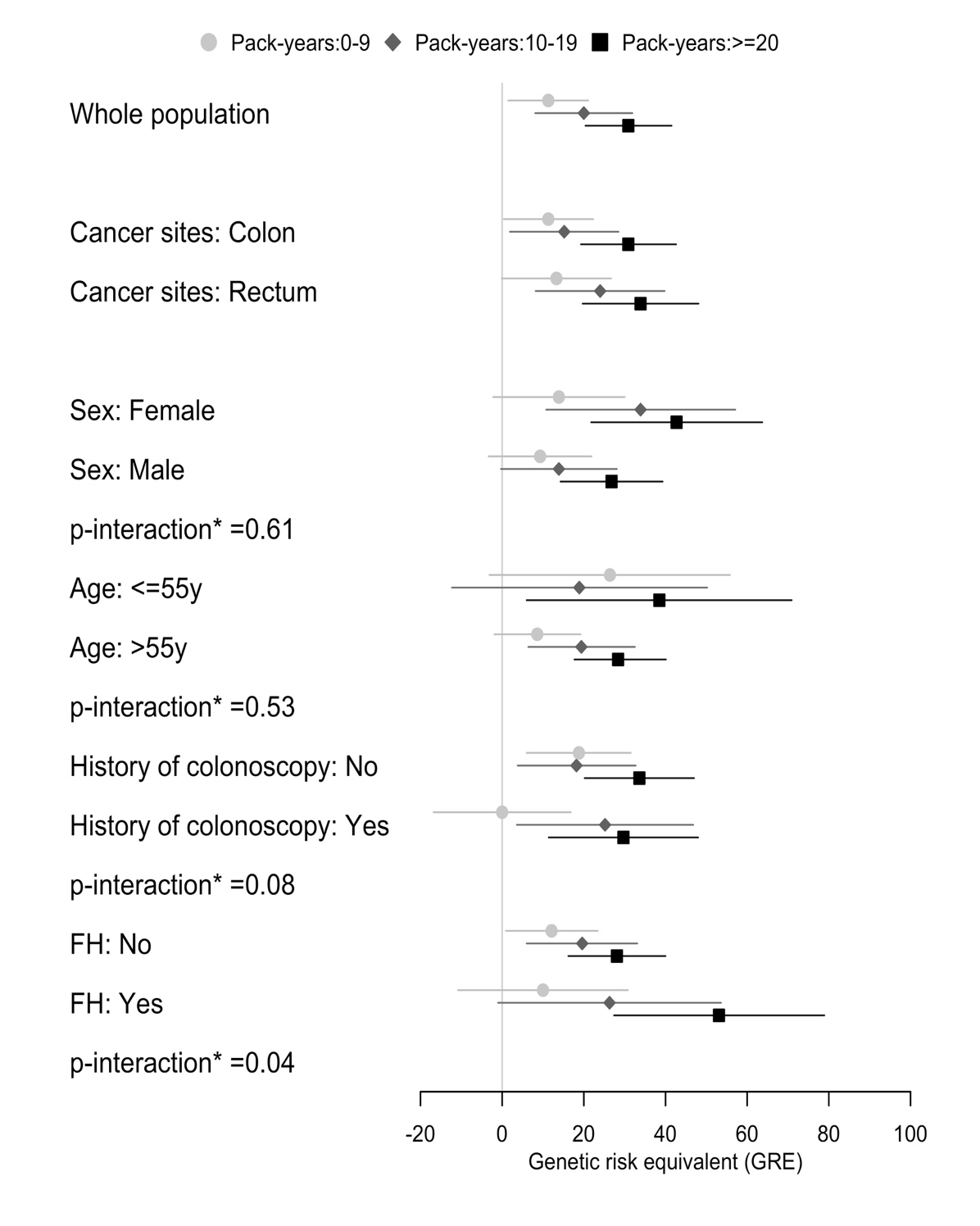 Figure S2. Genetic risk equivalent for comparisons between pack-years of smoking in the whole population and different subgroups*Interactions were tested by additionally including a cross-product term of stratification factors (sex, age, history of colonoscopy, or FH) and pack-years of active smoking in the model 2 but with polygenic risk score included as percentiles (per 10 percentiles, continuous factor). Note: Never smokers were used as reference in each subgroup.Abbreviations: FH, family history of colorectal cancer in a first-degree relative